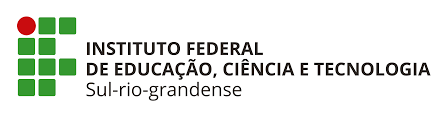 TERMO DE COMPROMISSO DE ESTÁGIONÃO OBRIGATÓRIOfirmam o presente Termo de Compromisso de Estágio que será regido pela Lei nº 11.788, de 25 de setembro de 2008, pela Instrução Normativa nº 213, de 17 de dezembro de 2019, pelo Regulamento de Estágio do IFSul e pelas cláusulas seguintes:CLÁUSULA PRIMEIRA – DO OBJETOAs partes supra qualificadas celebram o presente Termo de Compromisso de Estágio (TCE) o qual tem o objetivo de particularizar a relação jurídica especial entre o Estagiário, a Concedente e a Instituição de Ensino, caracterizando-se como sem vínculo empregatício.§ 1º– O Estágio é parte integrante do processo pedagógico do curso e do itinerário formativo do aluno e poderá ser obrigatório ou não obrigatório.§ 2º - Há vedação expressa à possibilidade de qualquer espécie de cobrança ou desconto pelo agente de integração na bolsa estágio.§ 3º - Haverá menção do contrato a que se vincula o estudante, e do convênio ao qual se vincula a parte concedente e a instituição de ensino, se for o caso.CLÁUSULA SEGUNDA – DO PLANO DE ATIVIDADESNo desenvolvimento do estágio, caberá à Concedente proporcionar ao Estagiário, atividades de aprendizagem social, profissional e cultural.Descrição das atividades a serem desenvolvidas pelo estagiário:CLÁUSULA TERCEIRA – DA VIGÊNCIA E JORNADA DE ESTÁGIOO presente Termo de Compromisso de Estágio terá vigência de   /  /     a   /  /    , sendo as atividades desenvolvidas no horário das      h às      h, totalizando 20h semanais.Parágrafo único: o Estagiário só estará autorizado a entrar em exercício após a efetiva assinatura por todas as partes integrantes do respectivo Termo de Compromisso de Estágio.CLÁUSULA QUARTA - DA BOLSA-ESTÁGIO E AUXÍLIO-TRANSPORTEO estagiário receberá da concedente uma Bolsa-Estágio no valor de R$  e Auxílio-Transporte de R$ 10,00 (dez reais) por dia efetivamente estagiado. CLÁUSULA QUINTA – DO SEGURO CONTRA ACIDENTES PESSOAISDurante a vigência do presente TCE, o Estagiário estará incluído na cobertura de seguro que prevê indenização em casos de acidentes pessoais e morte, a cargo da Concedente do estágio, proporcionada pela apólice nº: 01.82.0002082.000000 da seguradora: Gente Seguradora S/A.CLÁUSULA SEXTA – DAS RESPONSABILIDADES DAS PARTESI – Caberá à Instituição de Ensino: Avaliar as instalações da parte Concedente do estágio e sua adequação à formação cultural e profissional do Estagiário; Indicar professor orientador da área a ser desenvolvida no estágio como responsável pelo acompanhamento e avaliação das atividades do Estagiário; Exigir do Estagiário a apresentação periódica, em prazo não superior a seis meses, de relatório das atividades, do qual deverá constar visto do orientador da Instituição de Ensino e do supervisor da parte Concedente;Zelar pelo cumprimento do TCE, reorientando o Estagiário para outro local, em caso de descumprimento de suas normas. II – Caberá à Concedente: Ofertar instalações que tenham condições de proporcionar ao Estagiário atividades de aprendizagem social, profissional e cultural, observando o estabelecido na legislação relacionada à saúde e segurança no trabalho; Indicar funcionário do quadro de pessoal, com formação ou experiência profissional na área de conhecimento desenvolvida no curso do Estagiário, para orientar e supervisionar as atividades previstas no plano de atividades anexo; Contratar, em favor do Estagiário, seguro contra acidentes pessoais, cuja apólice seja compatível com valores de mercado, conforme estabelecido neste TCE (base de cálculo DPVAT);Permitir redução da jornada ao Estagiário em períodos de avaliação escolar; Por ocasião de desligamento do Estagiário, entregar termo de realização do estágio com indicação resumida das atividades desenvolvidas, dos períodos e da avaliação de desempenho; Manter à disposição da fiscalização documentos que comprovem a relação de estágio; Enviar à Instituição de Ensino, com periodicidade mínima de seis meses, relatório de atividades, com vista obrigatória ao Estagiário. III – Caberá ao Estagiário: Acionar o seguro em caso de sinistro;Cumprir e obedecer às normas internas da Concedente, especialmente as relacionadas ao estágio; Elaborar e entregar à Instituição de Ensino, na forma e nos padrões estabelecidos, relatórios semestrais de estágio, segundo o regulamento específico da Instituição de Ensino;Elaborar e entregar à Instituição de Ensino, na forma e nos padrões estabelecidos, o relatório final de estágio, segundo o regulamento específico da Instituição de Ensino.CLÁUSULA SÉTIMA – DO DESLIGAMENTO DO ESTAGIÁRIOO estudante será desligado do estágio nas seguintes hipóteses:I - Automaticamente, ao término do estágio;II – A pedido;III - Decorrida a terça parte do tempo previsto para a duração do estágio, se comprovada a insuficiência na avaliação de desempenho no órgão, na entidade ou na instituição de ensino;IV - A qualquer tempo, no interesse da Administração, inclusive por contingenciamento orçamentário;V - Em decorrência do descumprimento de qualquer obrigação assumida no TCE;VI - Pelo não comparecimento, sem motivo justificado, por mais de cinco dias consecutivos ou não, no período de um mês, ou 15 (quinze) dias durante todo o período de estágio;VII - Pela interrupção do curso na instituição de ensino a que pertença o estagiário; eVIII - Por conduta incompatível com a exigida pela Administração.§1º - A rescisão, tanto quando requerida pelo estagiário quanto pela parte concedente, deverá ser comunicada com uma antecedência de, pelo menos, 5 (cinco) dias úteis.§2º - Se, em virtude de rescisão ou término do estágio, restar débito de qualquer natureza, caberá ao Estagiário restituir os valores indevidamente percebidos à Concedente, no prazo máximo de 60 (sessenta) dias do desligamento.§3º - A rescisão do contrato de estágio não gera qualquer direito indenizatório ao estagiário, exceto quanto ao disposto no §3º do art. 15, da Instrução Normativa 213 de 17 de dezembro de 2019.CLÁUSULA OITAVA – DO FOROA Instituição de Ensino, a Concedente e o Estagiário elegem o Foro da Justiça Federal, Seção Judiciária do Rio Grande do Sul, Comarca de Pelotas, com renúncia expressa a qualquer outro, por mais privilegiado que seja, para dirimir eventuais questões relativas a este TCE, ficando os casos omissos disciplinados pela disposição de direito que lhes forem aplicáveis, especialmente pela Lei nº 11.788, de 25 de setembro de 2008. E por estarem de comum acordo com as disposições aqui lavradas, as partes assinam o presente documento em 03 (três) vias de igual teor, para que produza os seus efeitos jurídicos.     ,     de       de     .(A data deverá ser anterior ao início do estágio)Pelo presente instrumento particular, as partes abaixo qualificadas:DADOS DO ESTAGIÁRIONome:      CPF:    .   .   -  Data de Nascimento:    /    /      País de Nascimento:        Município:        UF:      Filiação: Nome do Pai:                      Nome da Mãe:      Endereço:        Número:      Complemento:        Bairro:      Município:        UF:     CEP:        Telefone:    -        Celular:    -      Endereço Eletrônico:       Representante Legal (Requerido apenas para menores de dezoito anos):Nome:      CPF:    .   .   -  DADOS DO CURSONome do Curso:       Nível Superior         Nível MédioSemestre:           Tempo de Duração do Curso:      Número de Matrícula:      Turno:    Manhã         Tarde          NoiteDADOS DO ESTÁGIOModalidade de Reserva: Ampla Concorrência         Cota PCD         Cota Racial      Lotação:       Local de Exercício:       Turno:    Manhã         Tarde          NoiteDADOS DO SUPERVISORNome:      CPF:    .   .   -  Cargo:      Formação:      Telefone:    -        Celular:    -      Endereço Eletrônico:       DADOS DO ORIENTADORNome:      Telefone:    -        Celular:    -      Endereço Eletrônico:       DADOS DO CONCEDENTERazão Social:      Campus (somente para estágios realizados dentro do IFSul):CNPJ:      Setor:      Telefone:    -            -        Ramal:      Endereço:        Número:      Complemento:        Bairro:      Município:        UF:     CEP:        Representada por:      Cargo ou Função:      DADOS DA INSTITUIÇÃO DE ENSINORazão Social:      Campus (somente para estágios realizados dentro do IFSul): CNPJ:      Setor:      Telefone:    -            -        Ramal:      Endereço:        Número:      Complemento:        Bairro:      Município:        UF:     CEP:        Representada por:      Cargo ou Função:      Estagiário(a)Concedente(Assinatura e Carimbo)Supervisor(a)Instituição de EnsinoProfessor(a) Orientador(a)Assinatura do Responsável(Para menores de 18 anos)